“Математика – царица  всех  наук, а арифметика – царица  математики”Карл  Фридрих  Гаусс“Математику  уже  затем  учить  надо, что она  ум  в  порядок  приводит”Михаил Васильевич ЛомоносовКаждому примеру соответствует буква.  Выполни вычисления. Расположи ответы в порядке возрастания и тогда получится фамилия известного математика.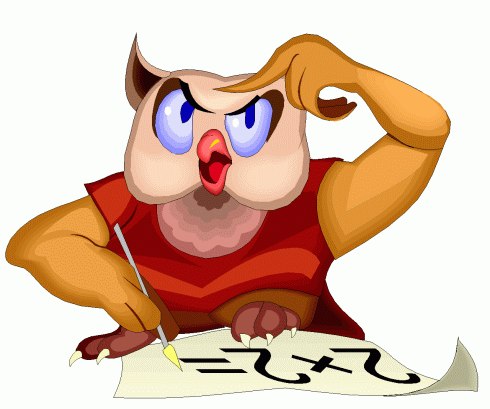 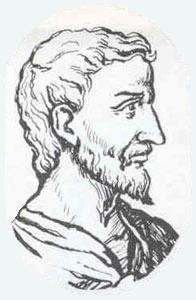 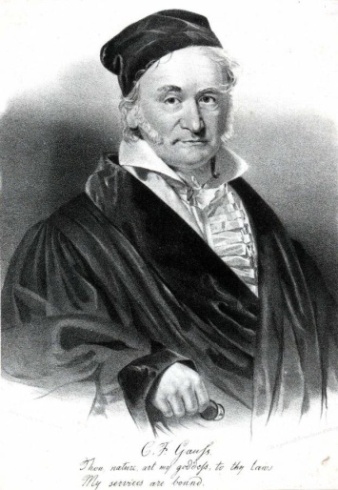 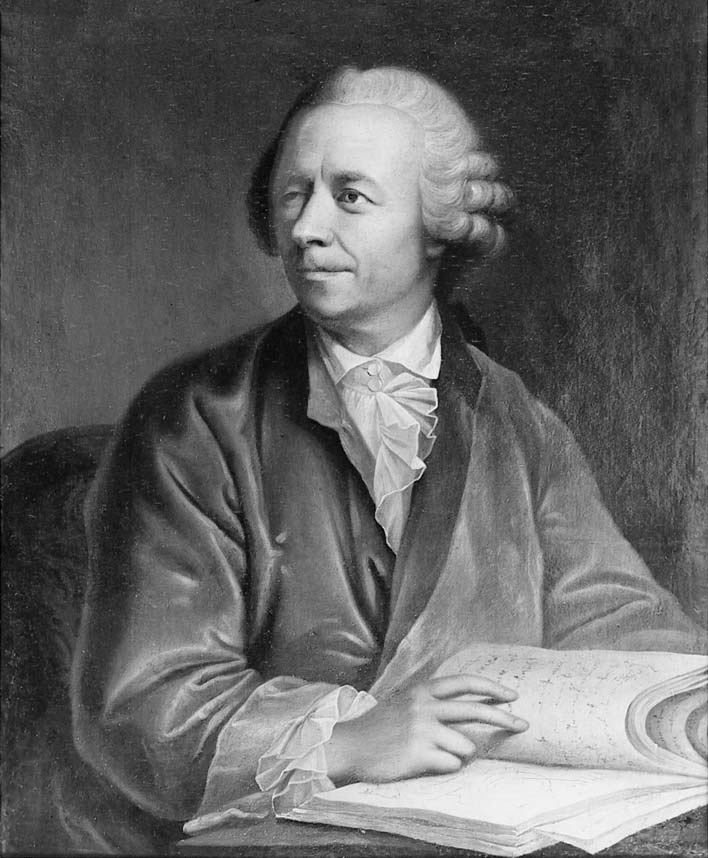 Пифагор СамосскийКарл Фри́дрих Га́уссЛеона́рд Э́йлер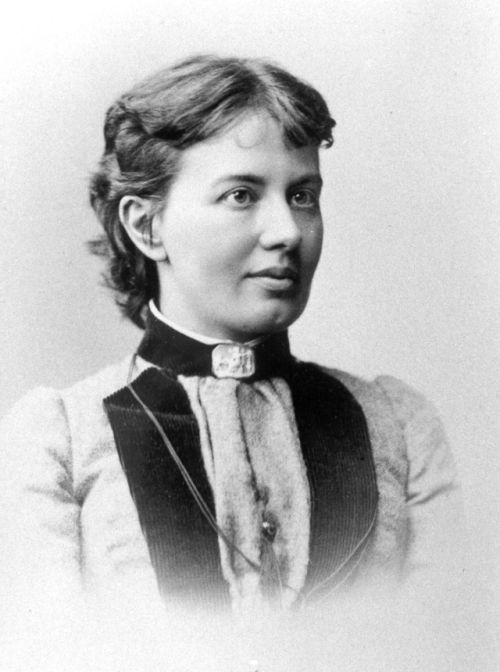 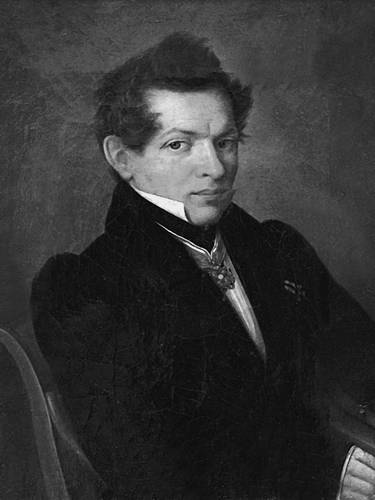 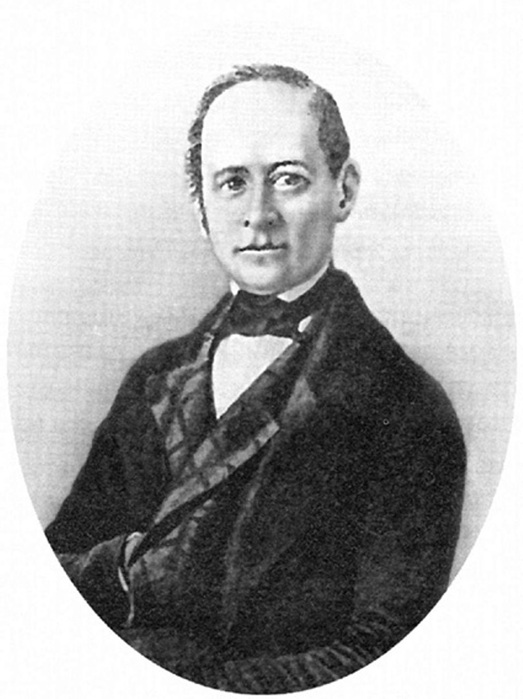 Со́фья Васи́льевнаКовале́вскаяНикола́й Ива́нович Лобаче́вскийЛео́нтий Фили́пповичМагни́цкий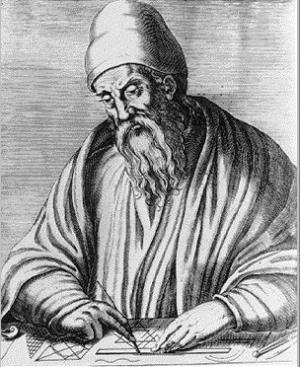 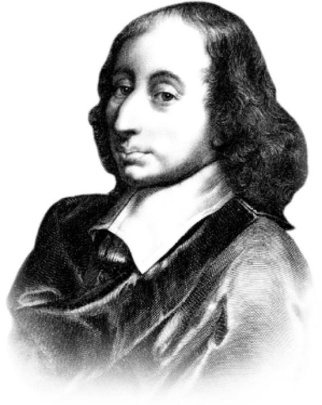 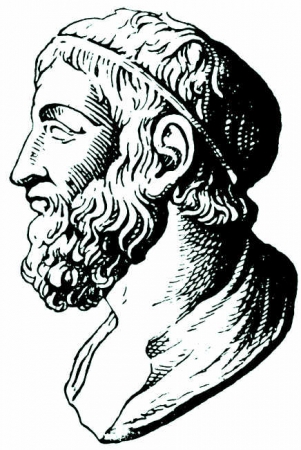 Евкли́дБлез Паска́льАрхиме́д7700 -1990И307-89Л503-145Е806-429Й5907+456Ц3000-1870Н3308-2850Б